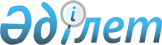 Қазақстан Республикасы Үкіметінің кейбір шешімдерінің күші жойылды деп тану туралыҚазақстан Республикасы Үкіметінің 2007 жылғы 21 желтоқсандағы N 1261 Қаулысы

      Қазақстан Республикасының Үкіметі  ҚАУЛЫ ЕТЕДІ : 

      1. Осы қаулыға қосымшаға сәйкес Қазақстан Республикасы Үкіметінің кейбір шешімдерінің күші жойылды деп танылсын. 

      2. Осы қаулы қол қойылған күнінен бастап қолданысқа енгізіледі.        Қазақстан Республикасының 

      Премьер-Министрі Қазақстан Республикасы     

Үкіметінің          

2007 жылғы 21 желтоқсандағы  

N 1261 қаулысына      

қосымша        Қазақстан Республикасы Үкіметінің күші жойылған кейбір шешімдерінің тізбесі 

      1. "Қазақстан Республикасында халықты туберкулезден қорғаудың шұғыл шаралары туралы" Қазақстан Республикасы Үкіметінің 1998 жылғы 4 қыркүйектегі N 839  қаулысы  (Қазақстан Республикасының ПҮАЖ-ы, 1998 ж., N 30, 265-құжат), 11-тармағын қоспағанда. 

      2. "Туберкулезбен күрес жөніндегі Республикалық үйлестіру кеңесі туралы" Қазақстан Республикасы Үкіметінің 2003 жылғы 2 сәуірдегі N 317  қаулысы  (Қазақстан Республикасының ПҮАЖ-ы, 2003 ж., N 15, 151-құжат). 

      3. "Қазақстан Республикасы Үкіметінің кейбір шешімдеріне өзгерістер енгізу туралы" Қазақстан Республикасы Үкіметінің 2004 жылғы 20 наурыздағы N 364  қаулысымен  бекітілген Қазақстан Республикасы Үкіметінің кейбір шешімдеріне енгізілетін өзгерістердің 2-тармағы (Қазақстан Республикасының ПҮАЖ-ы, 2004 ж., N 15, 192-құжат). 

      4. "Қазақстан Республикасы Үкіметінің кейбір шешімдеріне өзгерістер мен толықтыру енгізу туралы" Қазақстан Республикасы Үкіметінің 2005 жылғы 28 қаңтардағы N 73  қаулысымен  бекітілген Қазақстан Республикасы Үкіметінің кейбір шешімдеріне енгізілетін өзгерістер мен толықтырудың 3-тармағы (Қазақстан Республикасының ПҮАЖ-ы, 2005 ж., N 4, 40-құжат). 
					© 2012. Қазақстан Республикасы Әділет министрлігінің «Қазақстан Республикасының Заңнама және құқықтық ақпарат институты» ШЖҚ РМК
				